Ottery St Mary Primary SchoolAnti-Bullying PolicyAt Ottery St Mary Primary School we do not and will not accept or condone bullying in any format. This policy  refers to all forms  of bullying -  this includes bullying  relating to  race, religion and culture, homophobic bullying, bullying related to special educational needs and disabilities, sexistand sexual bullying, and the use of cyber technology to bully. ‘Bullying   is   behaviour  by   an   individual  or   group,  usually  repeated  over    time,    thatintentionally hurts another individual or group either physically or emotionally’(Preventing  and  Tackling  Bullying,  Advice  for  School  Leaders,  Staff  and  Governing Bodies, 2011, Department for Education) Bullying can include: Physical pushing, kicking, hitting, pinching etc. Name-calling,  sarcasm,  spreading  rumours,  persistent  teasing  and  emotional  tormentthrough ridicule, humiliation, and the continual ignoring of individuals Racial taunts, graffiti, gesturesSexual comments, and/or suggestionsUnwanted physical contact We are aware that children from ethnic minorities, disabled children and those with learningdifficulties are more vulnerable to this form of abuse.Aims:The aims of our anti-bullying policy are as follows: To create an ethos in which attending our school is  a positive experience for all members of our communityTo make it clear that all forms of bullying are considered unacceptable at our schoolTo enable everyone to feel safe and valued at Ottery St Mary Primary SchoolTo encourage pupils to report incidents of bullying including cyber bullyingTo deal with each incident of bullying as quickly and as effectively as possible, taking into consideration to needs of all parties and of our community in order to reduce the incidents of bullyingTo support and protect victims of bullying and to ensure they are listened toTo help and support children and young people who may be displaying bullying behavious to change their attitudes and understand why it needs to changeTo liaise with parents and other appropriate  members of our communityTo ensure that all members of our community feel responsible and act on their responsibility for helping to reduce bullyingCulture:At Ottery St Mary Primary School we believe that:All forms of bullying, including cyber bullying are unacceptableBullying is a problem to which solutions can be foundSeeking help and openness are regarded as signs of strength and not weakness. Bullying should not remain hidden through a reluctance or fear of ‘telling’All members of our community will be listened to and taken seriouslyEveryone has the right to enjoy and achieve in an atmosphere that is free from fearPupils will talk to an adult if they are worried about bullying, including cyber bullying, and have a right to expect that their concerns and worries will be llistened to and treated seriouslyWe tackle bullying best by encouraging a supportive, collaborative environment where individuality is celebrated and everyone can develop without fearWe maintain and develop effective listening for children and staff in our school and constantly promote the message that everyone is important and has the right to be safe, happy, respected, listened to and supportedExpectations:Bulling, including cyber bullying, will treated seriously at Ottery St Mary Primary School:All staff will address incidents of bullying, including cyber bullying, effectively and promptlyAll adults who have contact with our children (eg, teachers, teaching assistants, midday meal supervisors, supply staff, volunteers and regular visitors) will be made aware of how to respond if they witness or are told of a bullying incidentWe acknowledge the key role of all members of staff in dealing with incidents of bullyingWe will communicate with parents and the wider school community effectively on the subject of bullying, its definitions and how to report itWe will ensure that all incidents of bullying are recorded and appropriate use is made of  the information, where appropriate sharing it with relevant agenciesWe will provide support for both the victim and the bully in order to affect future behaviourWe will promote emotional health and wellbeing across the school and for all members of our community to role-model this in all situationsReporting incidents of bullying – children:Children should never feel intimidated, unwilling or unable to report incidents of bullying, including cyber bullying, at Ottery St Mary Primary School. They can:Talk to their teacher or another trusted adult in school including support staff, the assistant heads and the headteacherReport concerns through their parentsReporting incidents of bullying – parents/carers:There are several methods for reporting suspected bullying incidents:Please make a report in person. Please contact the school by phone and ask to speak to your child’s teacher in the first instance as they are best placed to investigate the concernIf your child’s teacher is unavailable please contact the Assistant Headteachers or the Headteacher via the school officePlease email or write a letter to the school to explain your concerns. The school’s contact details are:Ottery St Mary Primary SchoolLongdogs LaneOttery St MaryDevon EX11 1HYTel: 01404 812977 Email: admin@ottery-primary.devon.sch.ukInvestigating allegations of bullying:When parents have raised a concern about a potential issue of bullying it is important that they are reassured that action will be taken. Our response will be as follows:The classteacher or a member of the Senior Leadership Team will contact the parent who raised the concern within one school dayThe concern will be thoroughly investigated and a member of the Senior Leadership Team will talk to the parents of all children involved within 5 school daysPlease be aware that we cannot discuss any other child except your ownDealing with bullying - Everyone:We believe that everyone involved in the life of Ottery St Mary Primary School should take responsibility for promoting a common anti-bullying approach in which we all agree to:Tell Be supportive of each otherProvide positive role models for each otherConvey a clear understanding that we will not tolerate unacceptable behaviourBe fully involved in the support of anti-bullying practiceSupport each other in the implementation of this policyDealing with bullying – All staff:All staff are expected to report allegations and incidents of bullying to the Senior Leadership Team. All staff have a vital role to play as they are at the forefront of ensuring effective and positive behaviour for learning. They have the closest knowledge of the children in their care and should build up relationships rooted in mutual respect, trust and support. Staff should:Provide children with a framework of behaviour in line with the school’s Behaviour for Learning PolicyEmphasise and behave in a respectful and caring manner to children and young people and colleagues and to set a positive, supportive atmosphere throughout the schoolRaise awareness of bullying, including cyber bullying, through the curriculum including activities, stories, role-play, discussion, peer support, school councilThrough the Headteacher, to keep the governing body well informed regarding issues around behaviour for learningDealing with bullying – Governors:Governors have a duty to:Be fully informed on matters concerning anti-bullyingRegularly monitor incident reports and actions taken to be aware of the effectiveness of this policyThrough the development and  implementation of this policy we hope that all children, parents/carers and staff will:Feel confident that everything is being done to make our school a safe and secure environment in which quality learning can take placeFeel supported in reporting incidents of bullying, including cyber bullyingEquality:The school expects that all members of the community apply this policy consistently, fairly andwithout prejudice to all pupils in our community. Under the Equality Act 2010 schools must notdiscriminate against, harass or victimise pupils because their: sex; race; disability, religion or belief;sexual orientation; or because of gender reassignment. For disabled children, this includes a duty tomake reasonable adjustment to policies and practices.Monitoring:The school will review this policy every two years and assess its implementation and effectiveness. This policy will be promoted and implemented throughout the school. It forms part of our commitment to safeguarding children and should be read in conjunction with our other safeguarding policies and procedures including our Behaviour for Learning Policy.Our policies are available on the school website or via the school office.ClassPupil NosYear GroupPANStaff1EYFS30Lucy Brown2EYFS30Sara Taylor3Yr 130Kate Davenport4Yr 130Louise Fitzpatrick5Yr 230Anna Bamsey6Yr 230Emma Hardy7Yr 330Kate Smith8Yr 330Daisy Matthews9Yr 430Chris Veal10Yr 430Kevin Pike11Yr 530Claire Hennessy/Fiona Sharpe12Yr 530Linda North13Yr 630Bethan Helm14Yr 630Dan WesternYear GroupSizePANPending/Waiting listEYFS60160260360460560660Key Stage TotalsKey Stage TotalsKey Stage TotalsKey Stage TotalsEYFS60KS1120KS2240Total420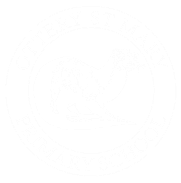 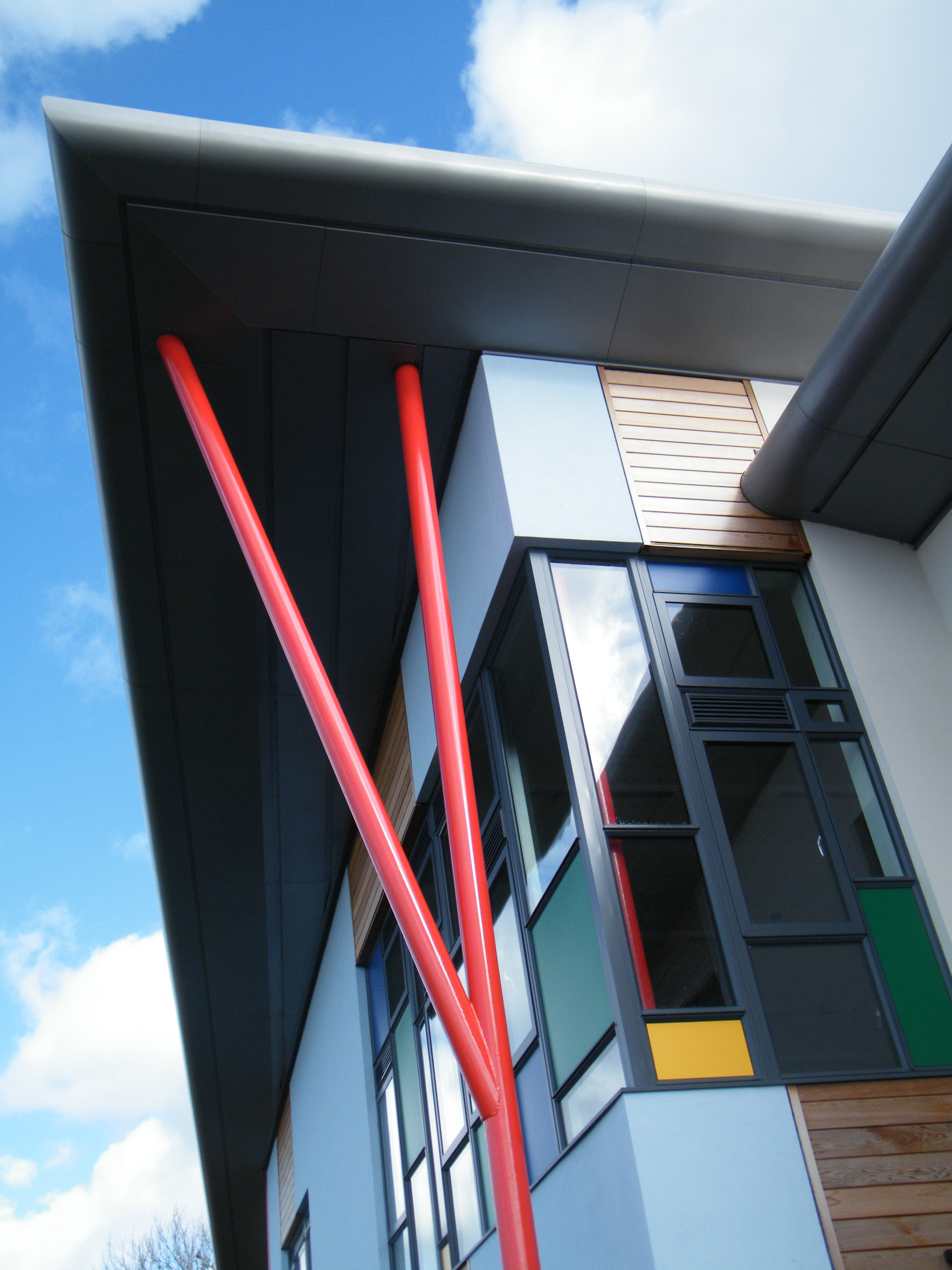 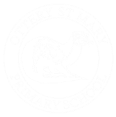 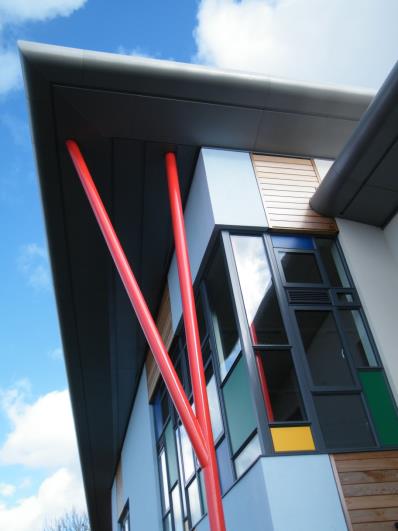 